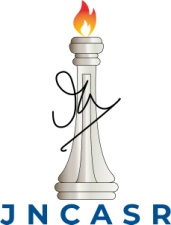 Jawaharlal Nehru Centre for Advanced Scientific Research (JNCASR)(An Autonomous Institute under Dept. of Science & Technology, Govt. of India-Institution Deemed-to-be-University) Jakkur Post, Bengaluru - 560 064, INDIAApplication for Carrying out Project Work Under *Short-term Visiting Students Programme - (SVSP) ()                    *Long-Term Visiting Students Programme (LVSP) ()*Note: Short-term is for about a week and long-term is for more than a week and up to one semester.Signature of the Applicant: _______________ Submitted through:    						                    Date: ___________	                                        Signature of the Principal/HOD: ________________Name: ____________________Seal: *****************************Applicant Details:Name of the Student:Gender:(Tick √ appropriately)Category:(Tick √ appropriately)Date of Birth (DD/MM/YY): E-mail:Mobile No.:Name of the College/Institution:Address of the College/Institution: University Affiliated: Mr./Ms.___________________________________Male / Female / Others GEN / SC/ ST/ OBC(NCL)/EWS/PwD ______________________________________________________________________________________________________________________________________________________________________________________________________________________________________________________Address for correspondence:Education Details:10th Std.:             School Name:           Year of Passing:           Aggregate %/Grade:12th Std:            School / College Name:           Year of Passing:           Aggregate%/Grade:Present Programme of study:           College Name:           Programme:            Duration:           Year of Joining:           Present year of study:___________________________________________________________________________________________________________________________________________________________________________________________________________________________________________________________________________________________________________________________________________________________________________________________________________________________________________________________________Academic Achievements: (awards, medals, etc. if any)Academic Achievements: (awards, medals, etc. if any)Name of the JNCASR Faculty member with whom you wish to carry out project work:Dr./Prof. __________________________________Unit/Dept.: ________________________________Area (s) of Interest:Description of the proposed Project Work: Description of the proposed Project Work: Duration of the proposed Project Work:From: ______________ to _____________